KONKURS PLASTYCZNY
„STRAŻACKA KARTKA BOŻONARODZENIOWA”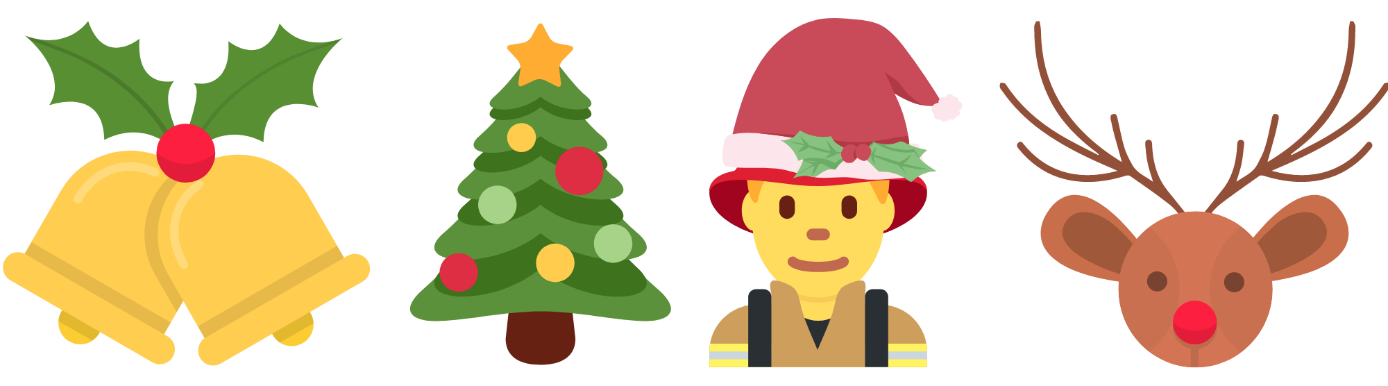 REGULAMIN KONKURSU§ 1Informacje ogólneOrganizatorem konkursu jest Komenda Powiatowa Państwowej Straży Pożarnej 
w Międzychodzie, a partnerami są: Starostwo Powiatowe w Międzychodzie, Zarząd Oddziału Powiatowego Związku Ochotniczych Straży Pożarnych Rzeczpospolitej Polskiej w Międzychodzie, Ochotnicza Straż Pożarna w Luboszu. Konkurs adresowany jest do wszystkich adeptów pożarnictwa z młodzieżowych drużyn pożarniczych (MDP) oraz dorosłych strażaków ochotniczych straży pożarnych (OSP) z terenu Powiatu Międzychodzkiego.Każdy z uczestników konkursu powinien być aktywnie działającym członkiem OSP lub MDP.Konkurs plastyczny polega na stworzeniu „Strażackiej Kartki Bożonarodzeniowej”.Koordynatorem konkursu z ramienia organizatora są: kpt. Marcin Piechocki - nr tel.: 47 7718300,str. Martin Halasz - nr tel.: 47 7718 300.§ 2Warunki i zasady uczestnictwa w konkursiePrace zostaną ocenione w następujących kategoriach wiekowych:GRUPA I – członkowie MDP w wieku do 11 lat,GRUPA II – członkowie MDP w wieku 12 – 15 lat,GRUPA III – członkowie MDP w wieku 16 – 18 lat oraz dorośli 
członkowie OSP.Żeby prawidłowo wskazać przynależność do kategorii wiekowej uczestnika konkursu zawsze należy kierować się wiekiem, który uczestnik będzie miał w dniu 14 grudnia 2020 roku (ostateczny termin oddania prac).Zadaniem uczestników konkursu jest wykonanie pracy plastycznej – „Strażackiej Kartki Bożonarodzeniowej” o wymiarach: A5 (długość 20 cm, szerokość 15 cm).Prace o większych wymiarach niż wskazane powyżej nie będą brane pod uwagę przy ocenie.W pracy należy uwzględnić dwa podstawowe elementy:tradycje Bożego Narodzenia,element strażacki.Każdy uczestnik może zgłosić do konkursu jedną pracę.Technika plastyczna wykonania pracy jest dowolna np. rysowanie, malowanie, wyklejanie, wydzieranie, kolaż itp., Do konkursu można zgłaszać wyłącznie prace dotychczas niepublikowane w wersji drukowanej, nie zamieszczone w Internecie i nie zgłoszone do innych konkursów.Do pracy należy dołączyć kartę informacyjną zgodną z załącznikiem nr 1 
do niniejszego regulaminu. Ponadto należy dołączyć pisemne oświadczenie uczestnika (pełnoletniego) lub rodziców (opiekunów prawnych) uczestnika niepełnoletniego zgodnie z załącznikiem nr 2.Terminy obowiązujące w konkursie:prace należy złożyć do 14 grudnia 2020 roku w siedzibie organizatora lub wysłać pocztą tradycyjną (w przypadku wysłania pocztą decyduje data wpływu korespondencji do siedziby organizatora, a nie data stempla pocztowego 
na kopercie) na adres: Komenda Powiatowa Państwowej Straży Pożarnej 
w Międzychodzie ul. Zewnętrzna 4, 64-400 Międzychód - z dopiskiem „Konkurs plastyczny”,rozstrzygnięcie konkursu nastąpi do 18 grudnia 2020 roku§ 3Kryteria oceny prac konkursowychOcenę prac konkursowych dokona komisja powołana przez organizatora na podstawie zarządzenia kierownika jednostki organizacyjnej PSP.Każdy z członków komisji ma prawo przyznać punkty za każde z następujących kryteriów:zgodność treści z tematem konkursu (1-2 pkt),czytelność zamieszczonych treści (1-5 pkt), wkład  pracy, twórcza pomysłowość i oryginalność w zakresie przedstawienia tematu (1-5 pkt), estetyka pracy (1-5 pkt), oryginalność użytych technik plastycznych (1-5 pkt).Wynik końcowy zostanie określony w protokole komisji konkursowej.§ 4Nagrody, ogłoszenie wyników i odbiór nagródNagrody oraz wyróżnienia konkursowe zostaną przyznane uczestnikom z każdej kategorii wiekowej. Zdobywca pierwszego miejsca w każdej z kategorii otrzyma tablet. Zostaną wyróżnione także dwie inne prace, których autorzy otrzymają nagrody rzeczowe.O wygranej oraz terminie i miejscu odbioru nagród, uczestnicy konkursu zostaną poinformowani telefonicznie lub drogą elektroniczną.Odbiór nagrody nastąpi za okazaniem ważnego dokumentu tożsamości ze zdjęciem, po czym odbierający złoży pokwitowanie na liście potwierdzając odbiór nagrody.Osoby, które do 31 grudnia 2020 r. nie odbiorą nagrody tracą prawo do jej otrzymania. Jeżeli osoba wygrała nagrodę a przebywa w izolacji, na kwarantannie w związku 
z panującą sytuacją epidemiologiczną odebranie nagrody nastąpi w terminie wyznaczonym po indywidualnym kontakcie telefonicznym z organizatorem.§ 5Dane osobowe uczestników konkursuWarunkiem udziału w konkursie jest podanie przez uczestnika konkursu prawdziwych danych osobowych, zgodnych z wzorem załączników do regulaminu (imię i nazwisko, jednostka OSP (lub MDP), numer telefonu, adres, data urodzenia.Przystępując do konkursu i akceptując niniejszy regulamin, uczestnik wyraża zgodę 
na przetwarzanie danych osobowych, także udzielenie lub nie udzielenie zgody 
na wykorzystanie wizerunku, zgodnie z Rozporządzeniem Parlamentu Europejskiego 
i Rady (UE) 2016/679 z dnia 27 kwietnia 2016r. w sprawie ochrony osób fizycznych w związku z przetwarzaniem danych osobowych i w sprawie swobodnego przepływu takich danych oraz uchylenia dyrektywy 95/46/WE (ogólne rozporządzenie o ochronie danych).Organizatorzy konkursu informują:Administratorem danych osobowych osób biorących udział w konkursie jest Komendant Powiatowy Państwowej Straży Pożarnej w Międzychodzie, 
ul. Zewnętrzna 4, 64-400 Międzychód.Wyznaczony został Inspektor Ochrony Danych: (64-400 Międzychód, 
ul. Zewnętrzna 4, tel.: 47 771 61 89, kontakt elektroniczny: http://archiwum.psp.wlkp.pl/iod/).Celem przetwarzania danych osobowych jest przeprowadzenie konkursu, wyłonienie nagrodzonych oraz wydanie nagród za potwierdzeniem odbioru, 
w tym rozpropagowanie konkursu. Natomiast celem przetwarzania wizerunku jest rozpropagowanie konkursu i zagadnień dotyczących bezpieczeństwa na stronach internetowych i mediach społecznościowych. Dane osobowe i wizerunek uczestnika mogą być zamieszczane w mediach społecznościowych organizatora, których właściciel znajduje się poza Europejskim Obszarem Gospodarczym.Uczestnik konkursu może wyrazić lub nie wyrazić zgody na wykorzystanie wizerunku w celu zamieszczenia relacji z przebiegu konkursu na stronie internetowej, we wszelkich mediach społecznościowych organizatora w celu popularyzowania systemu ochrony przeciwpożarowej w środowisku, w tym także promowania tradycji ruchu strażackiego. Dokonuje tego poprzez zaznaczenie zgody lub sprzeciwu na ankiecie konkursowej.Podstawą przetwarzania danych osobowych zgodnie z zapisami i zasadami przyjętymi w regulaminie konkursu jest art. 6 lit a RODO - zgoda.Dane osobowe nie będą przekazywane innym podmiotom. Prace konkursowe będą przetwarzane/przechowywane do 31 stycznia 2021 r. Listy związane z pokwitowaniem odbioru nagród będą przechowywane 
do 6 miesięcy licząc od dnia rozstrzygnięcia konkursu. Organizator zastrzega sobie prawo do wykorzystania wizerunku uczestników od momentu wyrażenia zgody, 
aż do momentu, w którym zgoda ta zostanie wycofana przez uczestnika konkursu (dotyczy osób, które zaznaczyły zgodę na wykorzystanie wizerunku).Osoba, której dane dotyczą ma prawo dostępu do danych osobowych, 
ich sprostowania, usunięcia lub ograniczenia przetwarzania, a także prawo 
do cofnięcia zgody w dowolnym momencie bez wpływu na zgodność z prawem przetwarzania, którego dokonano na podstawie zgody przed jej cofnięciem. Osoba, której dane dotyczą ma prawo do wniesienia skargi do Prezesa Urzędu Ochrony Danych Osobowych. Podanie danych osobowych nie jest wymogiem ustawowym, lecz nie podanie danych osobowych spowoduje, że praca konkursowa nie weźmie udziału 
w rozstrzygnięciu konkursu.Dane osobowe nie będą podlegały profilowaniu. Dane osobowe nie będą przetwarzane w innym celu niż zostały pobrane.Do pracy należy dołączyć kartę informacyjną zgodną z załącznikiem nr 1 
do niniejszego regulaminu. Ponadto należy dołączyć pisemne oświadczenie uczestnika (pełnoletniego) lub rodziców (opiekunów prawnych) uczestnika niepełnoletniego zezwalające na udział w konkursie i wykorzystanie nadesłanej pracy przez organizatora na formularzu oświadczenia dołączanym do regulaminu (załącznik nr 2).Organizator zastrzega sobie prawo do publikowania i reprodukcji prac konkursowych, także prezentowania ich na stronie internetowej i w mediach społecznościowych.§ 6Postanowienia końcoweOrganizator jest uprawniony do zmiany postanowień niniejszego regulaminu, o ile nie wpłynie to na pogorszenie warunków uczestnictwa w konkursie.Organizator zastrzega sobie prawo do wykorzystania prac zgłoszonych do konkursu 
w celu popularyzowania systemu ochrony przeciwpożarowej w środowisku, w tym także promowania tradycji ruchu strażackiego.Po ogłoszeniu wyników konkursu prace należy odebrać do 31 grudnia 2020 roku, do godz. 15:30 w siedzibie organizatora. Nieodebrane „Strażackie Kartki Bożonarodzeniowe” zostaną przekazane poszczególnym Zarządom Oddziałom Gminnym Związku Ochotniczych Straży Pożarnych Rzeczypospolitej Polskiej.  ORGANIZATOR:Załącznik nr 1
do Regulaminu Konkursu Plastycznego „Strażacka Kartka Bożonarodzeniowa”…………………………………….miejscowość, dataKARTA INFORMACYJNAdo pracy konkursowej „Strażacka Kartka Bożonarodzeniowa”TAK   |    NIE     Proszę zaznaczyć w kółko, czy uczestnik konkursu wyraża zgodę na przetwarzanie danych osobowych zawartych w § 5 „Dane osobowe uczestników konkursu” tego samego regulaminu konkursowego (UWAGA! Nie wyrażenie zgody na przetwarzanie danych osobowych spowoduje brak możliwości udziału 
w konkursie).TAK   |    NIE    Proszę zaznaczyć w kółko, czy uczestnik konkursu wyraża zgodę na wykorzystanie wizerunku w celu zamieszczenia relacji z przebiegu konkursu na stronie internetowe, we wszelkich mediach społecznościowych organizatora oraz w celu popularyzowania systemu ochrony przeciwpożarowej 
w środowisku, w tym także promowania tradycji ruchu strażackiego.* Składając podpis(-y) uczestnik konkursu (również rodzic lub opiekun  prawny) zgadza się na zasady przyjęte w Regulaminie konkursu „Strażacka Kartka Bożonarodzeniowa”.………………………………………..czytelny podpis uczestnika*………………………………………..czytelny podpis rodzica/opiekuna prawnego 
(jeśli uczestnik jest osobą niepełnoletnią)*Załącznik nr 2 
do Regulaminu Konkursu Plastycznego „Strażacka Kartka Bożonarodzeniowa”…………………………………….miejscowość, dataOŚWIADCZENIEJa niżej podpisany(-a)……………………………………………………………………………………………………………………………………………………………………………………………………(imię i nazwisko, nr telefonu)zamieszkały(-a)…………………………………………………………………………………………………(adres zamieszkania)wyrażam zgodę na nieodpłatne wykorzystywanie:mojego dzieła (dotyczy osób pełnoletnich)*dzieła zgłoszonego do konkursu przez dziecko, którego jestem rodzicem/opiekunem (dotyczy osób niepełnoletnich)*w wydawnictwach, prezentacjach i mediach promujących walkę strażaków z szerzącą się pandemią, również w celu popularyzowania systemu ochrony przeciwpożarowej oraz tradycji ruchu strażackiego.*niewłaściwe wykreślić	……………………….……czytelny podpisimię i nazwisko uczestnika:imię i nazwisko rodzica/opiekuna prawnego 
(w przypadku udziału osób niepełnoletnich):Jednostka OSP (lub MDP)data urodzenia:telefon kontaktowy:kategoria wiekowa (wpisać: GRUPA I lub GRUPA II lub GRUPA III):tytuł pracy: